Средно училище за хуманитарни науки и изкуства ,,Константин Преславски” Варна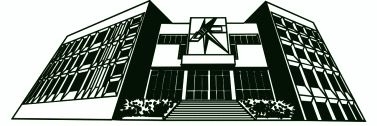 							УТВЪРЖДАВАМ							ДИРЕКТОР: ...........................										/Eмил Груев/ГОДИШЕН ПЛАНЗАУЧЕБНАТА2020-2021 ГОДИНАПланът е приет на заседание на ПС – Протокол №12/14.09.2020 год.С Ъ Д Ъ Р Ж А Н И Е	РАЗДЕЛ ІЦЕЛ. ОСНОВНИ ЗАДАЧИРАЗДЕЛ ІІДЕЙНОСТИ ПРЕЗ УЧЕБНАТА 2020-2021 ГОДИНАПРИЛОЖЕНИЯ:ПРИЛОЖЕНИЕ №1Годишен план за квалификационната дейност в СУ за ХНИ “К. Преславски” за учебната 2020-2021 годинаПРИЛОЖЕНИЕ №2План на предметната колегия по български език и литература и старобългарски език за учебната 2020-2021 годинаПРИЛОЖЕНИЕ №3План на предметната колегия по английски език за учебната 2020-2021 годинаПРИЛОЖЕНИЕ №4План на предметната колегия по съвременни и класически чужди езици за учебната 2020-2021 годинаПРИЛОЖЕНИЕ №5План на предметната обществени науки и гражданско образование за учебната 2020-2021 годинаПРИЛОЖЕНИЕ №6План на предметната колегия по математика и информатика за учебната 2020-2021 годинаПРИЛОЖЕНИЕ №7План на предметната колегия по природни науки за учебната 2020-2021 годинаПРИЛОЖЕНИЕ №8План на предметната колегия по изобразително изкуство и история на изкуството за учебната 2020-2021 годинаПРИЛОЖЕНИЕ №9План на предметната колегия по физическо възпитание и спорт за учебната 2020-2021 годинаПРИЛОЖЕНИЕ №10План на предметната колегия по музика за учебната 2020-2021 годинаПРИЛОЖЕНИЕ №11План на предметната колегия по хореография за учебната 2020-2021 годинаПРИЛОЖЕНИЕ №12Годишен план за работа на училищната комисия за превенция на противообществените прояви на учениците за учебната 2020-2021 годинаПРИЛОЖЕНИЕ №13Годишен план за дейностите по БДППРИЛОЖЕНИЕ №14Годишен план на училищното ръководство за контролната дейност през учебната 2020-2021 годинаПРИЛОЖЕНИЕ №15Годишен план за работата на педагогичекия съвет през учебната 2020-2021 годинаПРИЛОЖЕНИЕ №16Годишен план за работата на училищните психолозиПРИЛОЖЕНИЕ №17План на дейностите за предоставяне на подкрепа за личностно развитие, съгласно Наредбата за приобщаващо образованиеПРИЛОЖЕНИЕ №18Годишен план на Координационния съвет за противодействие на училищния тормоз за учебната 2020-2021 годинаРАЗДЕЛ IЦел на годишния планРазвитие на училището като авторитетна образователна институция в Република България.Основни задачиУтвърждаване авторитета на училището като образователна институция в областта на хуманитаристиката, чуждоезиковото обучение и изкуствата.Оптимизиране на учебния процес в условията на извънредни ситуации.Мобилност на учителите и учениците при преминаване от дневна в дистанционна форма на обучение и обратно.Осмисляне на възпитателния процес като основополагащ за формиране на ценности и ценностно-ориентирано поведение на учениците.Повишаване функционалната грамотност на учениците.Прилагане на индивидуален подход към потребностите на всеки ученик.2.7	Разработване и прилагане на механизми и процедури по действащата нормативна уредба.2.8	Създаване на благоприятна, модерна и мотивираща ученето образователна среда. РАЗДЕЛ II:А. Дейности за постигане на реални резултати от учебно-възпитателния процес и извънкласната работаС постоянен срок: Формиране на учителски екипи за работа по идентифицирани проблеми.Отг.: Директорът и зам.-директоритеКвалификационна дейност по план (Приложение №1).Отг.: Илинида МарковаФормиране на екип за активна рекламна дейност.Отг.:Джулиана Вълчева, Александър ИвановАктуализиране на училищния сайт. Отг.: Михаил РайчевСъвместни дейности с ВУЗ и БАН.Отг.: ДиректорътСъвместна дейност с варненските музеи, галерии и културни институти.Отг.: Ваня Симеонова, Иван Димитров, Ангел Дюлгеров и Росица МалчеваСътрудничество с Регионална библиотека „Пенчо Славейков“ и театри.Отг.: Елеонора НиколоваСътрудничество с читалища.Отг.: Мартин Джунев,Ивайло Т. Иванов Отбелязване на национални празници и бележити исторически дати. Отг.: Валерий Тодоров Участие на учениците в олимпиади, регионални, национални и международни конкурси.Отг.: учители и ръководители на съставиИздаване на училищен вестник „Профили“.Отг.: Дарена Маринова, Радостина ИвановаУчастие на ученици и учители от училището в градски и регионални спортни състезания.Отг.: Веселин АргировУчастие на учениците в градски, регионални и национални състезания по информационни технологии.Отг.: Даниела Георгиева Участие на ученици от профил „Музика“ в общоградските мероприятия, организирани от Община Варна.Отг.: Венелин Мутафчиев, Драгни Драгнев, Петя Драгнева, Радостина МаневаУчастие в проекти на ученици и учители по национални и международни програми.Отговорници: главните учители и председателите на ПКОрганизиране и подпомагане на дейността на ученическия съвет.Отг.: училищни психолозиИницииране на работа по случаи, съгласно Механизма за противодействие на тормоза и насилието в училище.Отг.: УКСВодене на дневник със случаи и процедури за управление на информацията, съгласно Механизма за противодействие на тормоза и насилието в училище. Отг.: УКСПоддържане и постоянно представяне на табло-календар на конкурсите и събитията.Отг.: Еми Петрова, Джулиана Вълчева2. Текущи (по месеци)Септември 2020Тържествено откриване на учебната 2020/2021 г.Отг.: Еми ПетроваВключване на нови ученици в художествените състави и спортните отбори на училището.Отг.: ръководителите на състави и отбориПровеждане на пленер с учениците от профил „Изобразително изкуство“.Отг.: Иван ДимитровОктомври 2020Издаване на брой 1 на вестник „Профили“.Отг.: Радостина ИвановаОбощаване и анализиране на резултатите от проверките на входните равнища по предмети.Отг.: Председатели на катедриПровеждане на онлайн анкета с учениците за измерване нивото на насилие и тормоз в училище.Отг.: Уч. психолозиНоември 2020Час по занимателна математика.Отг.: Станка Карамфилова Провеждане на родителска среща по класове. Отг.: Кл. Ръководители Участие в Общинските училищни игри.Отг. Учители по ФВСДекември 2020 Коледен концерт на учениците от профил „Изкуства“ – Музика.Отг.: В. Пенкова, М. Русева, Т. ВеличковаКоледен концерт на учениците, изучаващи хореография и професия „Танцьор“.Отг.: М. Гроздев, Д. ГалевЙ. Ангелова, Емине МустафаКоледен бал на учениците от 12 клас.Отг.: Илинида Маркова и кл. ръководители на 12 класДен на активността - 23 декемвриОтг.: председатели на катедриЯнуари 2021Общински кръгове на олимпиадитеОтг.: председатели на катедриФевруари 2021 Провеждане на родителска среща по класове.Отг.: Кл. ръководителиУчебен лагер с учениците от паралелките с изучаване на хореография и професия „Танцьор“.Отг.: И. П. Иванов, Д. ГалевОбластни олимпиадиОтг.: председатели на катедриМарт 2021Отбелязване деня на числото „пи“.Отг.: Мария ПетроваУчилищен фестивал „Наука на сцената“Отг.: М. Илиева, К. АнгеловаГодишна продукция на 12 Ж класОтг.: М. Гроздев, С. ФилиповаАприл 2021 Ден на активността – 02 априлОтг.: председатели на катедриПреглед на художествената самодейност.Отг. Сн. Трайкова, А. Димитров, Т. ПееваПролетен салон на изкуствата – 12 април – 07 майОтг.: Валентина КрачуноваНационална конференция по български език, литература, история и философия.Отг.: А. Пенева,И. Кадинов, П. БоляровИздаване на Алманах с творчеството на ученици от училището.Отг.: Ангел Дюлгеров,Полина Топалова, Ивайло ИвановПразник на чуждите езици.Отг.: К. Кирякова, Св. Арабаджикова, Ж. ЗахариеваСТЕМ урок по математика.Отг.: Мария ПетроваМай 202107 май - Организиране и провеждане на годишен тържествен концерт.Отг.: В. Крачунова, М. Крумова и ръководители на съставиИзпращане на абитуриентите.Отг.: Й. Симеонова и кл. ръководители на 12-те класовеЮни 2021 Годишни продукции на класовете от профил „Музика“.Отг.: Др. Драгнев и кл. ръководителиОткрити уроци на класовете, изучаващи хореография и танци.Отг.: М. ГроздевЮли 2021Фолклорна експедиция „Аспарухово 2021“Отг.: Ел. Николова, М. Момчева, А. Янкова3. Изложбен календар на галерия „Ракурси“ за учебната 2020/21 година:Пленерна изложба „Есен 2020“Срок: м. октомври Отг.: Ивайло Т. ИвановИзложба „Таляна“Срок: м. ноемвриОтг.: Дж. ВълчеваТрадиционна коледна изложба „Рождественска светлина“Срок: м. декемвриОтговорник: Р. РадевУченическа изложба „Пролет 2021“Срок: м. априлОтг.: М. СираковаГостуваща изложба в Регионална библиотека „Пенчо Славейков“ – Варна.Срок: м. априлОтг.: Р. РадевГостуваща изложба в читалище „Пенчо Славейков“ – Варна.Срок: м. априлОтг.: Ивайло Т. Иванов„Нашите зрелостници от випуск 2021 г.“ – изложба на учениците от 12и клас.Срок: м. май.Отг.: И. ИвановГодишна изложба на учениците, изучаващи изобразително изкуство Срок: м. юниОтг.: И. Димитров, Р. Радев 4. Експозиционен календар на училищната музейна сбирка:„Морето и градът“ - изложбаСрок: м. октомври 2020 г.Отг.: К. Раличкова, В. Симеонова„Коледният дух във фолклора и етнографията“.Срок: м. декември. 2020 г.Отг.: М. Момчева, Е. Петрова, М. Коларова100 години от управлението на А. Стамболийски – изложба Срок: м. март 2021 г.Отг.: П. Боляров, В. Тодоров„Великденска експозиция‘Срок: м. април 2021 г.Отг.: Е. Петрова, М. КолароваБ. Дейности за подкрепа на личностното развитие:1. Дейности, свързани с екипна работа между учителите и другите педагогически специалисти.Обмяна на информация, опит и добри практики между учителите и другите педагогически специалисти.Срок: постояненОтг.: всички учители и психолозиИзготвяне на индивидуални планове за преодоляване на проблемно поведение и на обучителни затруднения.Срок: постояненОтг.: Класни ръководители и психолози2. Дейности, свързани с кариерно ориентиране на учениците.2.1. Партньорство със специалистите от центровете за кариерно консултиране: Център за кариерно ориентиране – Варна, Център „Работа“, ЦИО „Вектор“ и др., които подпомагат учениците в избора им на бъдеща професия.Срок: постояненОтг.: Класни ръководители, психолози2.2. Срещи на учениците от 11 и 12 класове с представители на университети.Срок: постояненОтг.: Класни ръководителиПровеждане на беседи с външни гости. Покана на родители на ученици с различни професии в ЧК за учениците от всички класове.Срок: постояненОтг.: Класни ръководители, уч. психолози3. Дейности, свързани със занимания по интереси.Включване на учениците в групи по интереси.Срок: м. октомвриОтг.: Ръководители на групиВключване на учениците в извънкласни дейности и мероприятия – конференции, пленери, изложби, тържества, конкурси, състезания, концерти, преглед на художествената самодейност, дни на активността и др.Срок: постояненОтг.: Всички учителиДейности, свързани с библиотечно-информационно обслужване.Осигуряване на достъп до училищната библиотека и до всички налични информационни ресурси с цел изграждане на навици за четене и компетентности за търсене и ползване на информация.Срок: постоянен Отг.: Библиотекар5. Дейности, свързани с грижа за здравето на учениците.5.1. Осигуряване на постоянен достъп до медицинските специалисти в училище (лекар и медицинска сестра).Срок: постояненОтг.: Лекар и медицинска сестра5.2. Осигуряване на сигурна и безопасна материална база.Срок: постояненОтг.: Директор, зам. Директори, домакинПровеждане на беседи по здравни теми, свързани с превенция и здравословен начин на живот. Срок: постояненОтг.: Лекар, медицинска сестраПровеждане на сесии по метода „връстници обучават връстници“ от членове на Училищния превантивен клуб в партньорство с Дирекция „Превенции“ при Община Варна.Срок: постояненОтг.: Ръководител на клуба6. Дейности, свързани с поощряване на учениците с морални и материални награди.6.1. Връчване на грамоти, материални награди и запознаване на Педагогическия съвет с постиженията на учениците в областта на науката, изкуството и спорта за приноса им към развитието на училищната общност.Срок: постояненОтг.: Учителите6.2. Представяне и обсъждане на постиженията на ученици в час на класа.Срок: постояненОтг.: Класните ръководителиПубликуване на информация за успехите на учениците в сайта на училището и училищния вестник „Профили“.Срок: постояненОтг.: УчителитеИзпращане на поздравителни писма до родителите на ученици с отличен успех и високи постижения.Срок: постояненОтг.: Всички учителиМатериално стимулиране на ученици с високи постижения чрез стипендии и награди.Срок: постояненОтг.: Директор, комисии7. Дейности, свързани с превенция на насилието и преодоляване на проблемно поведение.Запознаване на педагогическия и непедагогическия персонал с формите на насилие и с Механизма за противодействие на тормоза и насилието в училище.Срок: м. септемвриОтг.: УКСЗапознаване на учениците и техните родители с Механизма за противодействие на тормоза и насилието в училище.Срок: м. октомвриОтг.: Класни ръководителиЗапознаване на училищната общност с резултатите от измерване нивото на тормоз в училище.Срок: м. октомври, м. юниОтг: УКСПровеждане на индивидуална работа с учениците, жертва на тормоз/насилие и ученици с агресивно поведение.Срок: постояненОтг.: Учил. психолозиПровеждане на тематични часове на класа, свързани с агресивно поведение.Срок: постояненОтг: Учил: психолози Работа за повишаване на социалните умения и подобряване на психоклимата в класовете.Срок: постоянен Отг.: Кл. ръководители и учил. психолозиИзготвяне на индивидуални планове за преодоляване на проблемно поведение.Срок: постоянен Отг. Учил.психолозиВключване на теми за превенция на насилието по програмата „Без свободен час“.Срок: постояненОтг.: Всички учители, уч. психолозиПри необходимост съвместна работа с Дирекция „Социално подпомагане, ДПС, І РУ ОД МВР и други институции.Срок: постояненОтг.: Ръководство, уч. психолози8. Дейности, свързани с мотивация за преодоляване на обучителни затруднения.8.1. Допълнителни консултации по учебни предмети, които се провеждат извън редовните учебни часове.Срок: постояненОтг.: Всички учители8.2. Изработване на индивидуални планове за преодоляване на затрудненията по определен предмет.Срок: постояненОтг.: всички учителиВ. Дейности за включване на училището в системата на иновативните училища в Република България- Разработване на иновативен проект за организация на профилираната подготовка в училището.Срок: м. декемвриОтговорници: Зам.-директори УД, главни учители- Създаване на организационни предпоставки  и финансово участие за придобиване или повишаване на ПКС от най-малко 10 учители за учебната 2020-2021 година Срок: през годинатаОтговорници: Зам.-директори по УДОбучение на учители за работа с образователен софтуерСрок: през годинатаОтговорници: Зам.-директори по УДСъздаване на иновативни електронни образователни продуктиСрок: през годинатаОтговорници: Зам.-директори по УДОрганизиране на изследователски дейности за събиране и презентационна обработка на материали за две витрини по български език и литература и историяСрок: май 2021 год.Отг.: Ангел Дюлгеров, Катерина РаличковаГ. КВАЛИФИКАЦИОННА ДЕЙНОСТ НА УЧИТЕЛИТЕДейността се осъществява по План за квалификационната дейност за учебната 2020-2021 год. (Приложение №1), неразделна част от който са Вътрешни правила за участие на персонала в квалификационни дейности и механизъм за финансова подкрепа.Д. ОРГАНИЗАЦИОННА И КВАЛИФИКАЦИОННА ДЕЙНОСТ В ПРЕДМЕТНИТЕ КОЛЕГИИ1. Сформиране на предметните колегии на учителите по:Български език и литература и старобългарски език Английски език;Съвременни и класически чужди езици;Обществени науки и гражданско образование;Математика и информационни технологии;Природни науки;Изобразително изкуство;Музика;Хореография;Физическо възпитание и спорт; Срок: 09.2020 год.Отг. ЗДУД и главните учители2. Разработване на план за работата на колегиите през учебната 2020-2021 година. (Приложения № 2-11)Срок: 09.2020 год.Отг. Председателите на ПК3. Обсъждане в колегиите и доклад на председателите на ПК пред педагогическия съвет на резултатите от учебната работа и равнището на компетенциите на учениците в началото на годината, след първия учебен срок и след края на учебната година.Срок: м.10.2020 г..; м. 02.2021 г..; м. 07.2021 г.Отг.: Председателите на ПК